Thema: op reisNaast elkaar: zij aan zijAchter elkaar: als in een treintjeTegenover elkaar: neus aan neus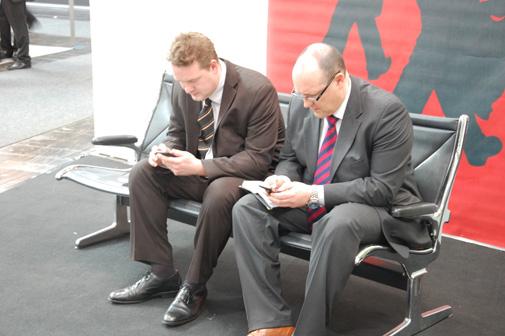 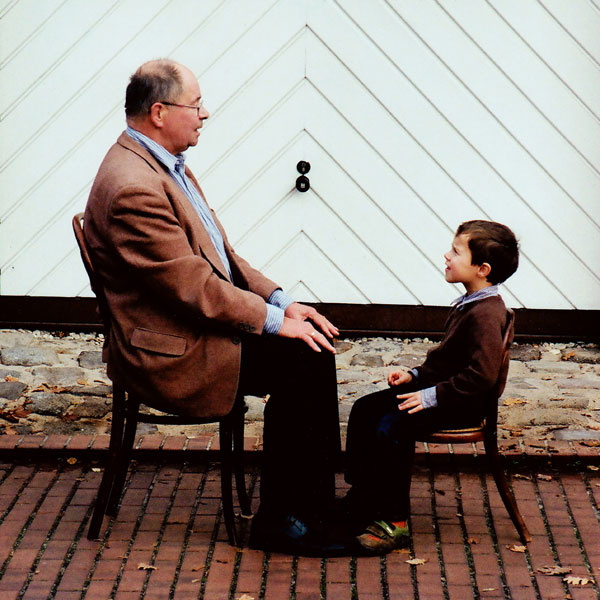 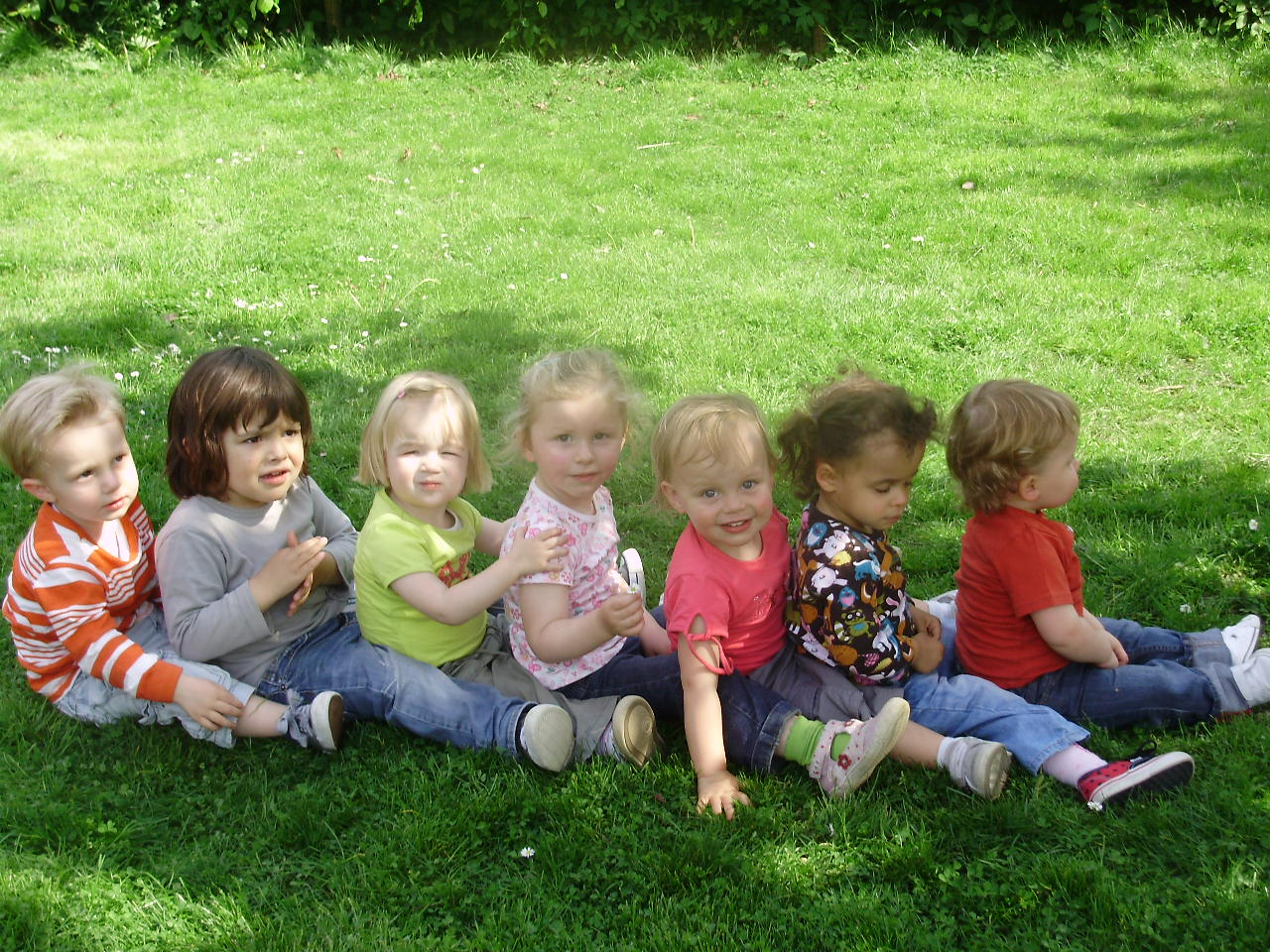 